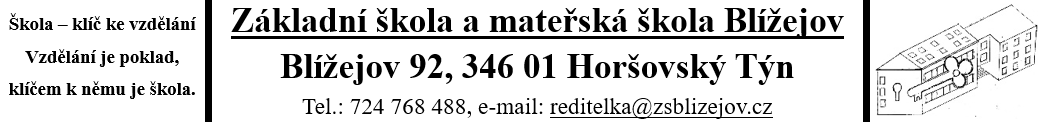 Organizace provozu vyplývá z vyhlášky MŠMT č. 107/2005 o školním stravování a vyhlášek ministerstva zdravotnictví č. 107/2001 a č. 410/2005.Každý strávník musí být zapsán na základě přihlášky ke stravování.Vstup do školní jídelny je povolen v době výdeje denně od 11:00 hodOdhlašování přes www.strava.cz do 7 hodin na daný den. Odhlašování i přihlašování obědů denně do 7:30 hod osobně v kuchyni nebo telefonicky
na čísle: 702160242V době nemoci má žák nárok na oběd pouze první den nemoci.Finanční normativ:          MŠ Blížejov – 3-6let		MŠ Lštění – 3-6letSvačina ranní                 		  8,- Kč  	           		  8,.KčOběd+pitný režim		         	18,-+3,-Kč			18,-+3,-KčSvačina odpolední              		  7,- Kč  Ceny :        		         MŠ Blížejov – 7let		MŠ Lštění –7letSvačina ranní               		  8,- Kč  	 		 8,- KčOběd+pitný režim			21,-+3,-Kč			21,-+3,-KčSvačina odpolední		    	  7,- Kč  ZŠ Blížejov :        7-10 let        11-14let        více let         dospělí       cizí str.Oběd:                      24,- Kč         26,- Kč	    28,-Kč	        30,-Kč	  83,-KčDěti, které odcházejí z MŠ Blížejov po obědě, nedostávají svačinu a ani svačinu nehradí.V době prázdnin mají nárok na oběd pouze děti zapsané v družině a mateřské škole, je-li v provozu a zaměstnanci školy.Dodatek č.1: Provozní řád školní jídelnyDodatek č.1: Provozní řád školní jídelnyDodatek č.1: Provozní řád školní jídelnyČ.j.: 31/21Spisový znak: O 1.6/21 Skartační znak: S 10Vypracovala:Vypracovala: Hana LedvinováSchválila:Schválila: Mgr. Dagmar HanzalováProjednáno: Pedagogickou radou, provozní poradouProjednáno: Pedagogickou radou, provozní poradou Dne: 25. 1. 2021Dodatek č.1 nabývá účinnosti ode dne:Dodatek č.1 nabývá účinnosti ode dne: Dne: 1. 3. 2021